PREDSEDA NÁRODNEJ RADY SLOVENSKEJ REPUBLIKYČíslo: CRD-58/2021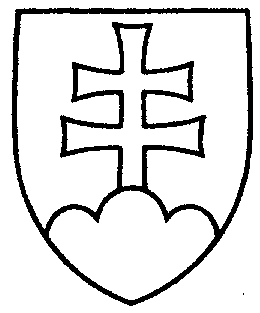 395ROZHODNUTIEPREDSEDU NÁRODNEJ RADY SLOVENSKEJ REPUBLIKYz 11. januára 2021o pridelení návrhu poslancov Národnej rady Slovenskej republiky na prijatie uznesenia Národnej rady Slovenskej republiky p r i d e ľ u j e m                  návrh poslancov Národnej rady Slovenskej republiky Roberta FICA, Ladislava KAMENICKÉHO, Vladimíra FAIČA a Jozefa HABÁNIKA na prijatie uznesenia Národnej rady Slovenskej republiky ku krízovému spôsobu riadenia projektu prípravy a  schvaľovania národného plánu podpory obnovy a odolnosti (tlač 397), doručený 11. januára 2021	na prerokovanieVýboru Národnej rady Slovenskej republiky pre európske záležitosti aVýboru Národnej rady Slovenskej republiky pre financie a rozpočet;B. u r č u j e m	1. ako gestorský Výbor Národnej rady Slovenskej republiky pre európske záležitosti, ktorý Národnej rade Slovenskej republiky podá správu o výsledku prerokovania uvedeného materiálu vo výboroch a návrh na uznesenie Národnej rady Slovenskej republiky,	2. lehotu na prerokovanie návrhu vo výbore vrátane v gestorskom výbore 
do 25. januára 2021.Boris   K o l l á r    v. r.